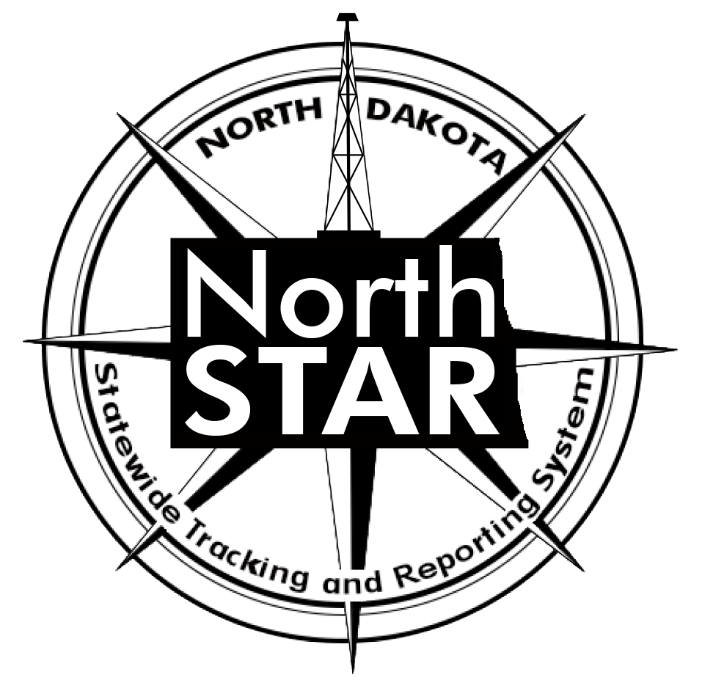 NorthSTAR User Manual Upload Test ResultsTable of ContentsNorthSTAR Basic FunctionalityThis section reviews basic functionality of all forms and tools available in NorthSTAR. Each manual includes this information to encourage proper understanding of all basic functions. 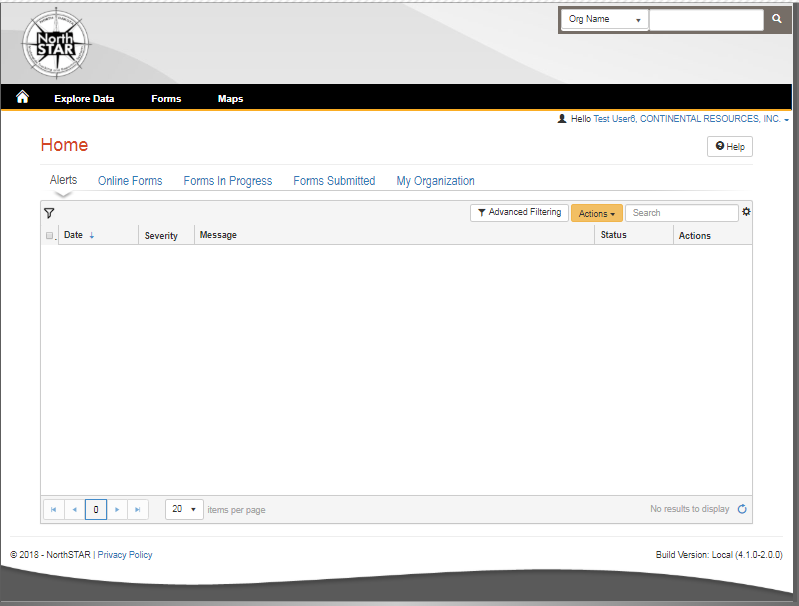 Tour of Home Screen Navigation – Once logged in; every operator will see the below home screen when logged into NorthSTAR:Search - A quick search bar is available on your homepage in the upper right-hand corner. This search will apply to which ever selection you have made in the drop down to include: Organization Name, API, File Number, Bond Number, Last Name or First Name.Home – Selecting the home image resets your browser window to the homepage; which will always open to Alerts.Explore Data – Allows you to view data and information that you have entered or submitted through NorthSTAR. You can only view information under the organization that you are logged into.Forms – Selecting “Forms” and then “Online Forms” will populate a grid listing all forms that you have security permissions to submit.Maps – Will navigate over to the North Dakota Oil and Gas Division’s GIS Map Server.Alerts – Alerts will show here for any actions that have been taken related to a form you have submitted or someone in your workgroup has submitted noting that the form has been approved, declined, or returned to you with edits needed.Online Forms – Will show a listing of all forms that are available for you to submit based on your security permissions.Forms in Progress – This page will show all forms in progress under your organization that you have security permissions to view. Forms in this section are still under your ability to edit or duplicated as they have not been submitted to the ND Oil and Gas Division yet. Note that forms in progress may have a default filter set to only view “Drafts” – Should you be looking for a form with a status of “Returned” or “Declined” you will need to clear/reset the features to see all forms.Forms Submitted – This page will show all forms that have been submitted to the ND Oil and Gas Division for review or decision. Forms in this section you will no longer be able to edit or duplicate unless you request it to be returned to you. Check the advanced filters to ensure no default filter has been set in place if you are unable to find a specific form. You will only be able to view forms that you or your workgroup have submitted. My Organization – This page will take you to the Organization Detail page for the organization you are currently logged in under. If you submit data for multiple entities you will need to log out, and log in again selecting the organization that you plan to submit data for.User Profile – The User Profile line is telling you who you are currently logged in under and which company you are working under. Required Information – Will be denoted by a red asterisk (*). The applicant is encouraged however to complete as many fields as possible. If there are sections you believe should be required or are unsure of what to enter contact the North Dakota Oil and Gas Division.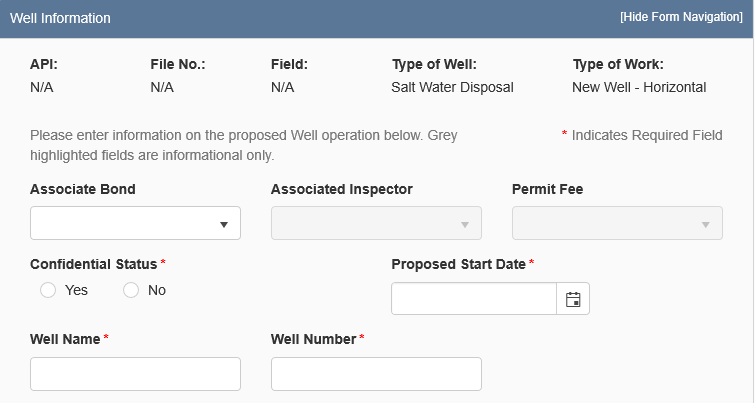 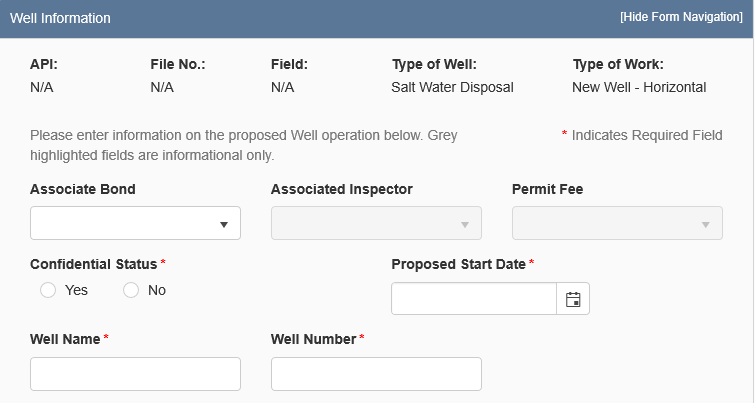 Greyed Out Fields/Dropdown Not Functioning – Fields that are greyed out or where the dropdown does not function are for portions of the form that the North Dakota Oil and Gas Division staff will populate once the form is submitted. In the case of Transfers, it is because another entity will need to log in and populate that information. Error Messages – You will receive an error message at the top of the page if information was missed or entered incorrectly. These messages are hyperlinked and will take you directly to the portion of the page once clicked. You may also receive an error message in the form of a red “X” next to the step you have completed under “Form Navigation”. This can indicate information was entered incorrectly or information is missing from this section. Go back and correct the information to clear the error. You will not be able to submit the form until all mandatory sections and fields are completed adequately.Completed Sections - When all fields and sections have been completed adequately, a green check mark “” will appear by each section under the “Form Navigation” banner.  This will indicate that you may submit the application. Note that you must click the “Submit” button in order to properly complete a form. 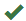 Information Tool Tip – As shown in Figure 2 on the right, clicking on a tool tip will provide you with more information, entry tips, or other guidance on what is required for the selected field.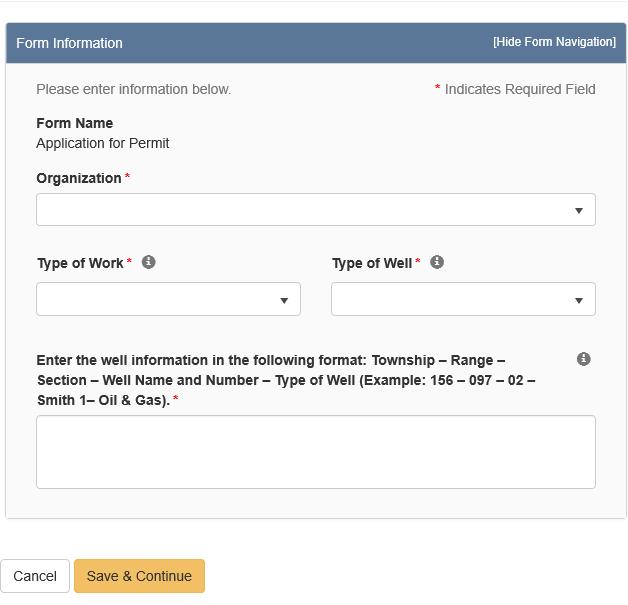 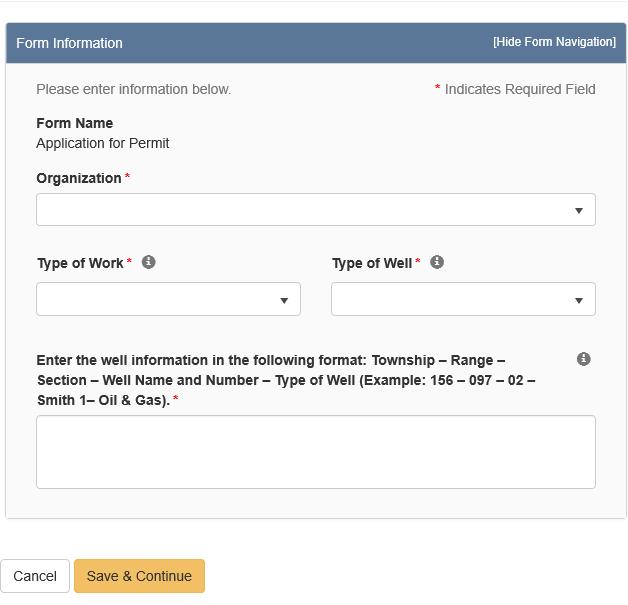 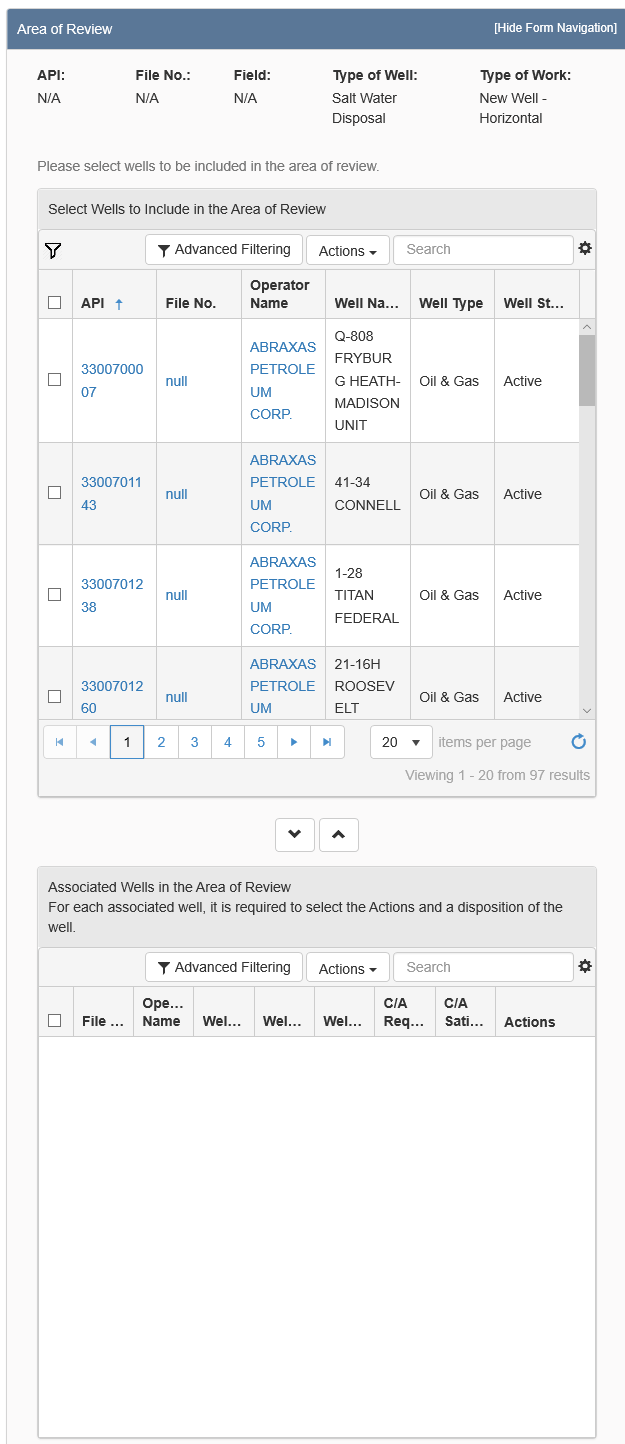 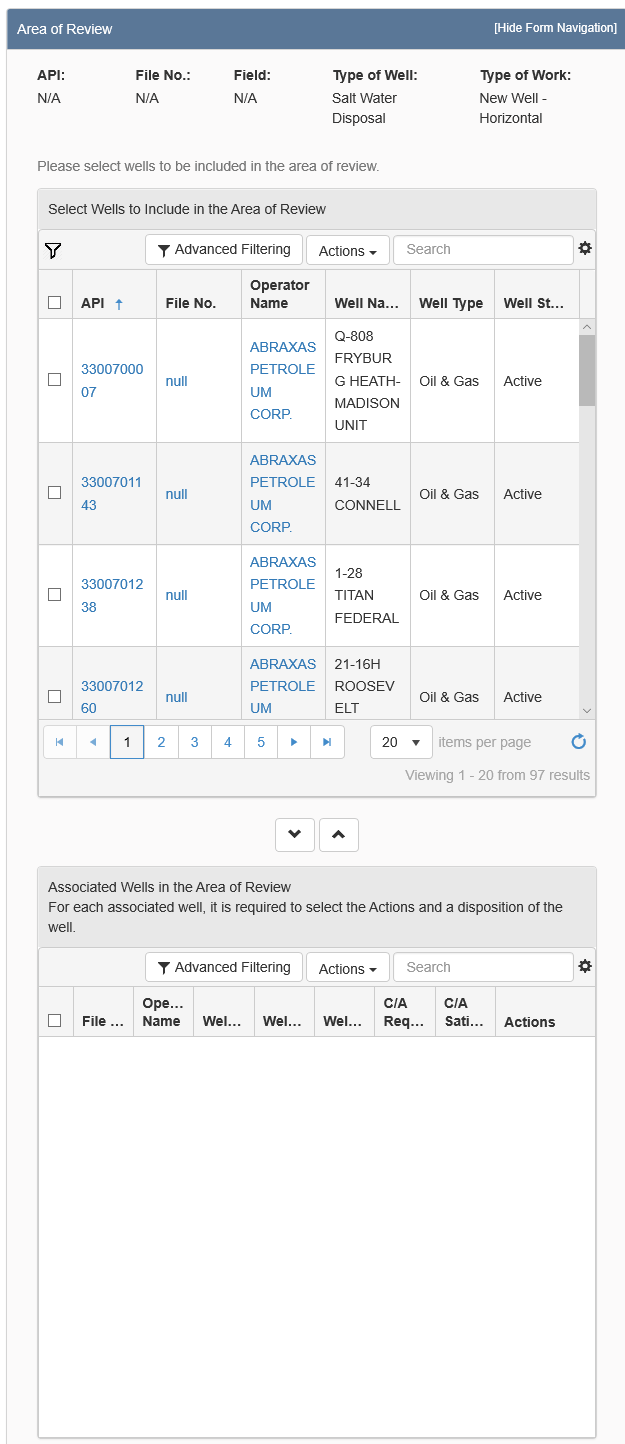 Picker Grids – Some forms require that you select wells from a grid and associate them with the form as shown in Figure 3 on the right. You can do this by searching for the well in the top grid (Step 1.). Select the wells you would like to include (Step 2.). Use the down arrow to drop selected wells into the form (Step 3.). Reverse these steps if you have selected the incorrect well to remove the well from the form.  Advanced Filtering – The advanced filtering feature as you can see in Figure 3 (Step 1.) to the right will show up in many locations in NorthSTAR such as forms in progress, finding wells, filtering wellbore information and anywhere else there is a table with the advanced filtering option. TIP: Always open and select “Advanced Filtering” to see if any filters have been set as a default - specifically when viewing “Forms in Progress” or “Forms Submitted”.  Once open, any column can be filtered by typing all or portions of text into the filter box. Select the filter icon “”to choose whether you would like the filter to be: equal to, not equal to, starts with, contains, does not contain, ends with, is null, it not null, is empty, is not empty, has no value, or has value.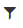 Gear Icon - The gear icon located in the top of each grid on the right shown in Figure 3 (Step 1.) in this manual. This icon will show which columns are visible in the table. Open the gear icon and select which columns you would like to view to update as shown in Figure 4. 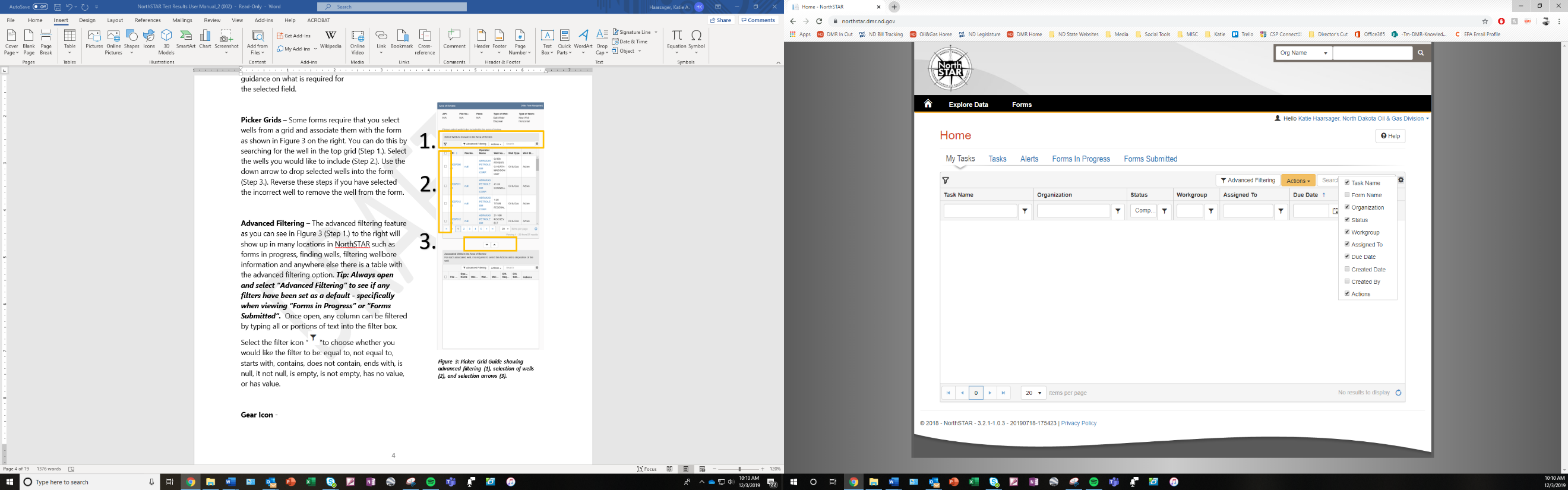 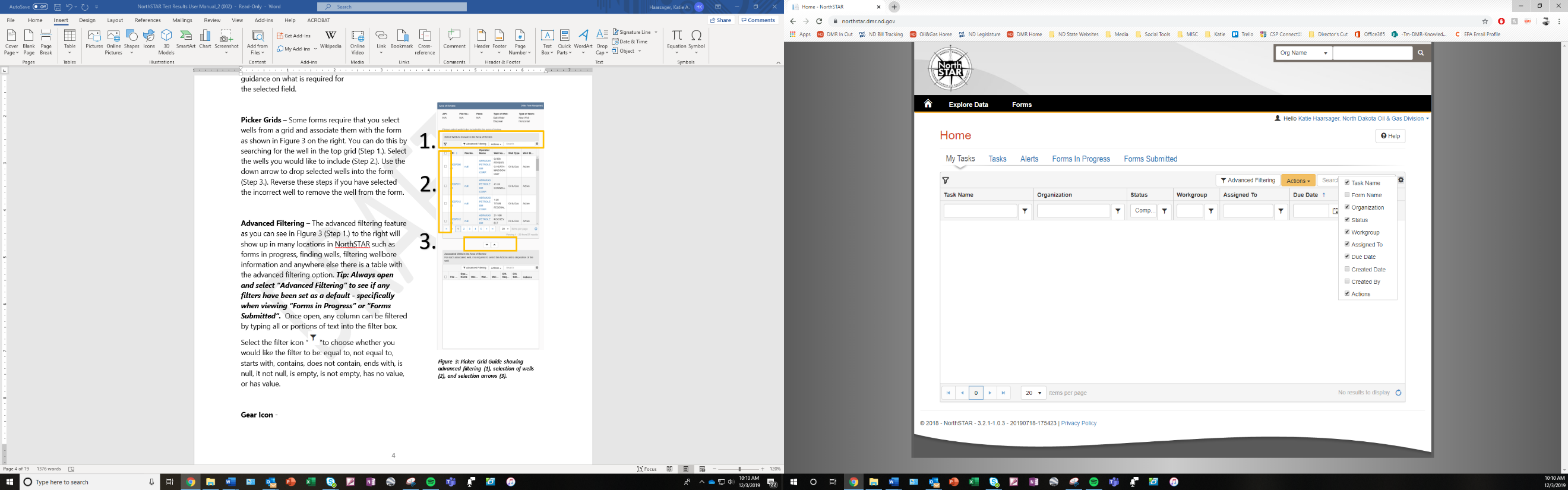 TIP: The table text does not shrink to fit. The more columns you choose the more difficult it may be to read the information. Use the export function if you would like to see full information details of all columns.Grid Action – The “Actions” option in the grid is located on the top of each grid on the right shown in Figure 5 (1.) in this manual. Actions selected will affect all information in the grid below. Typical actions available would be; edit, add a person, export to excel, export to pdf, and many other options depending on the grid. 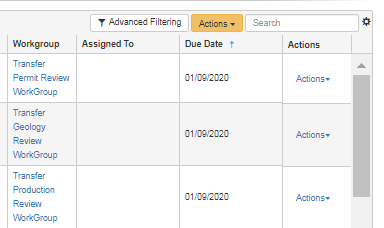 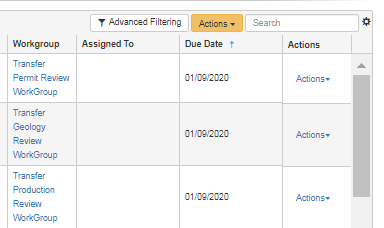 If exporting to excel or pdf:  all information possible will be exported and you will need to re-filter the information once in excel.Row Action – Row actions allow for you to modify to edit information in a specific row but not impact the entire grid as shown in Figure 5 (2).  Once you have added a line of information in the table or data and need to edit or take action you would select actions next to just the row you are interested in updating. Accordion Screen Function – If you see a small arrow on any heading bar “ this will allow you to open and close sections of the form to streamline the information you are looking at. Click the arrow to open or close this section of data.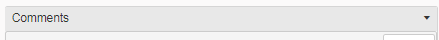 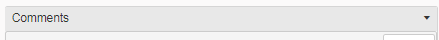 Column Sort  - Each colum in a grid can be sorted in alphabetical order A-Z or Z-A or can be sorted from ascending to descending by clicking on the column header. Upload Test Results: Global Fields and FunctionsThis section outlines fields and functions of pages that are common in all test types regardless of work type, and data input sections that are common in multiple work types.Security PermissionsAccess to upload test results is only available to those with the below security permissions. NorthSTAR Admin – Ability to Create, Read, Update, and DeleteTest Manager – Ability to Create, Read, Update, and DeleteTest Submitter – Ability to Create, Read, UpdateTest Read Only – Ability to ReadThe NorthSTAR Admin is the only person who can view or edit security permissions. To view Security Permissions:Click on My OrganizationClick on Associated PeopleClick on the hyperlinked name of the person you would like to reviewClick on SummaryClick on SecurityCheck permissions that apply and click SaveTIP: Users with security permissions for a specific NorthSTAR form will be able to - at a minimum - read all forms in progress or submitted of that specific form type if they are affiliated with the Organization the form is being submitted under. Step 1: Form Information	The Form Information page is used to collect organization, facility, test type, and a brief description of what the test is being submitted for.	Fields and Functions: 	Form Name: Will default to the form you have selected in NorthSTAR. Organization: Will default to the Organization that you are currently logged in as.Test Subject: The type of facility the test applies to. Note: Initially only the “Well” facility type will be available. During later releases of NorthSTAR additional facility types will be available.Test Type drop down: Select the test type that you are submitting information for. The following test types are available:Bottom Hole Pressure TestDrill Stem TestFluid Level TestGas Analysis TestGas-Oil Ratio TestOil Analysis TestProduction TestWater Analysis TestDescription: A description of what the test is being submitted for. Use the format: [Test Result Type] – [NDIC File Number] – [Well Name]. 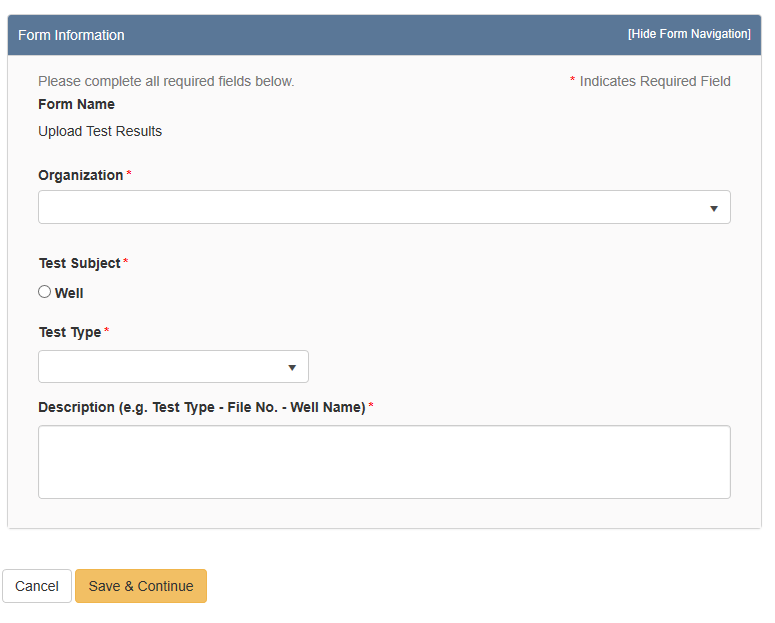 The Form Information SectionStep 2: Operator InformationThe Operator Information page is used to designate contacts for the test.By default, the person who is logged in and summiting the test will be displayed in the “Contacts” grid. By clicking the “Actions” button and selecting “Add Contact”, additional contacts can be associated with the test. Review the operator information displayed at the top of the form to ensure the correct organization has been selected.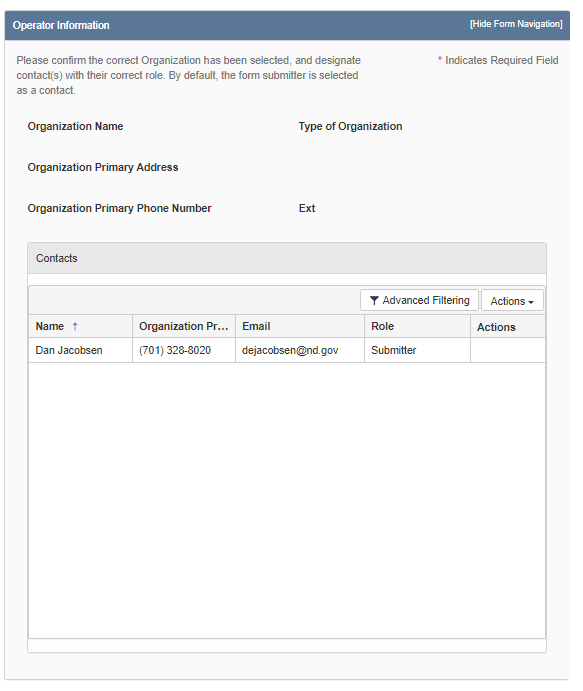 The Operator Information SectionStep 3: Test Subject SelectionThe Test Subject Selection grid is used to select the facility that the test applies to. The grid will pre-populate with facilities that are associated with the operator. Tests can only be submitted for one facility.Select the facility the test applies to in the “Select Well” grid, click the down arrow beneath the grid, and the selected facility will display in the “Associated Well” grid. Only one facility can be selected at a time.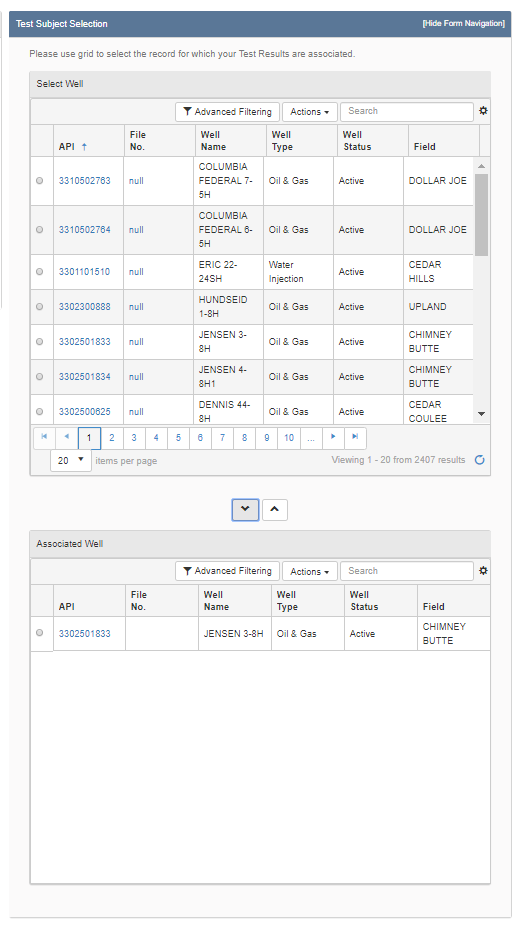 The Test Subject section with one well selectedStep 4: Test DetailsThe Test Details section is where the details of the specific test selected are inputted. Details on the use of common elements in the sundry forms will be outlined in section 2. *The red asterisk indicates required fields. However, please fill out the test as completely and to the best of your knowledge.Test Details: Test Information 	Fields and Functions	Actual Test Date	Pool Name	Formation	Comments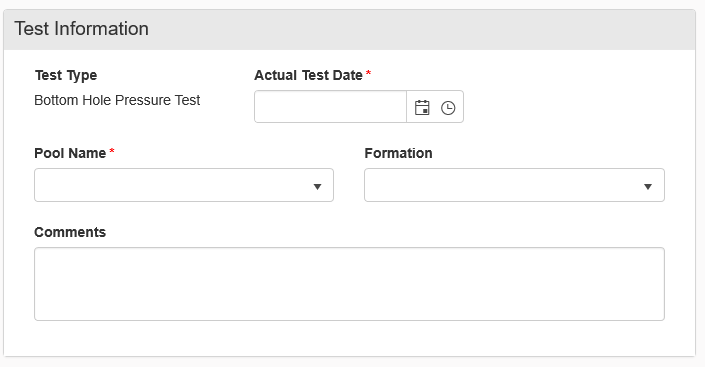 Test Information section is the same for all tests except for the default “Test Type”.Bottom Hole Pressure TestFields and Functions:DatumDepth (ft)Bottom Hole Temp (Fahrenheit)Gradient (psi/ft)Tubing Pressure (psi)Bottom Hole Pressure (psi)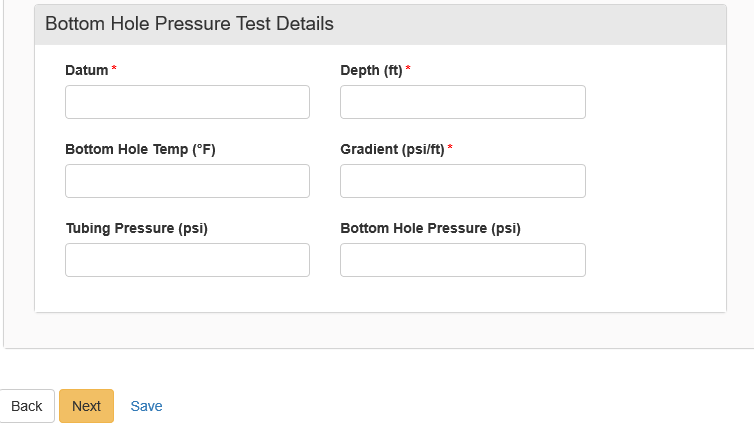 Bottom Hole Pressure TestDrill Stem TestFields and Functions:Kelly Bushing Elevation (ft)Top (ft)Bottom (ft)Bottom Hole Temp (Fahrenheit)Chloride (ppm)Hydrogen Sulfide (ppm)Oil (cc)Water (cc)Gas (cc)Mud (cc)Resistivity of Water (Rw)Resistivity of Water TempGas Oil RatioAPI GravityAPI Gravity Temp (Fahrenheit)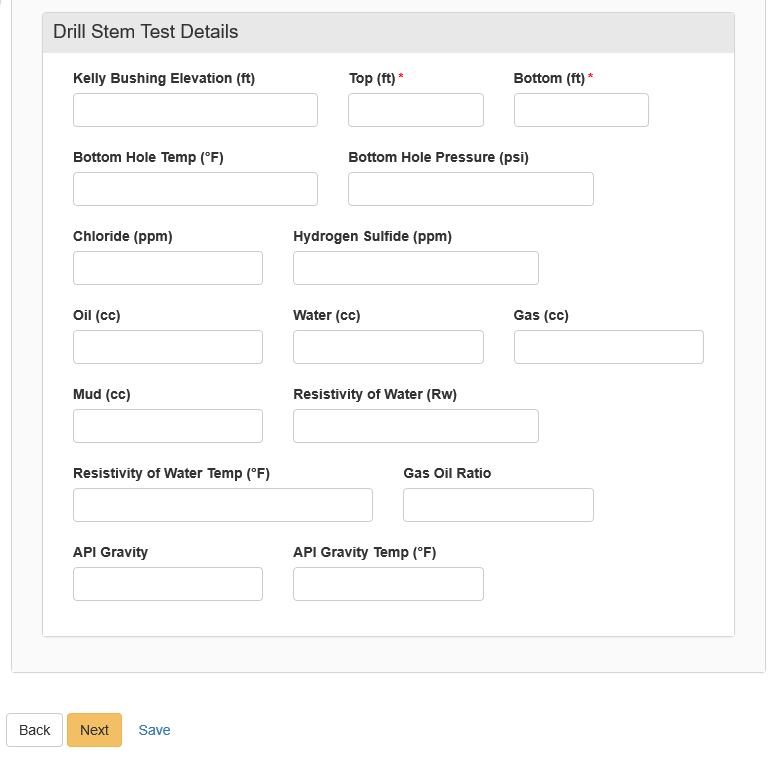 Drill Stem TestFluid Level TestFields and Functions:DatumKelly Bushing Elevation (ft)Density (ppg)Annulus Pressure (psi)Feet to FluidFeet of Fluid Above DatumBottom Hole Pressure (psi)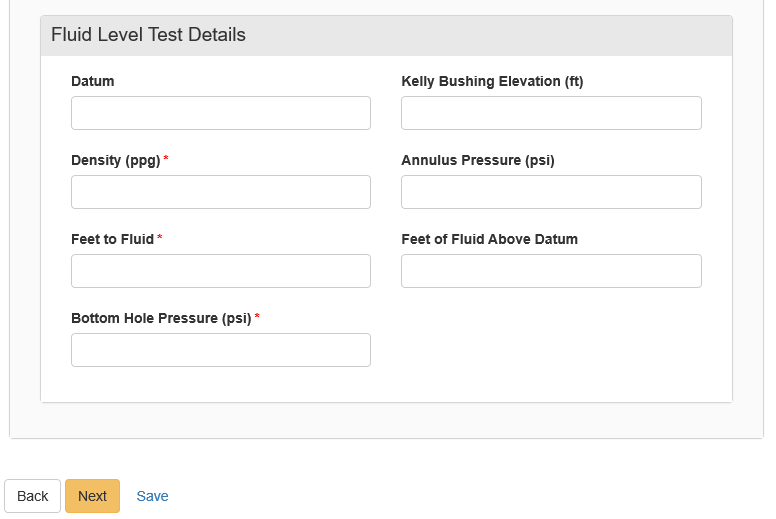 Fluid Level TestGas Analysis TestFields and Functions:SourceTemp (Fahrenheit)Pressure (PSI)Top (ft)Bottom (ft)Nitrogen (MOL%)Methane (MOL%)Carbon Dioxide (MOL%)Ethane (MOL%) & Ethane (GPM)Hydrogen Sulfide (MOL%)Propane (MOL% & GPM)Isobutane (MOL% & GPM)N-Butane (MOL% & GPM)Isopentane (MOL% & GPM)N-Pentane (MOL% & GPM)Hexanes (MOL% & GPM)Oxygen/Argon (MOL%)Specific Gravity BTU (Dry) Helium (GPM & MOL%)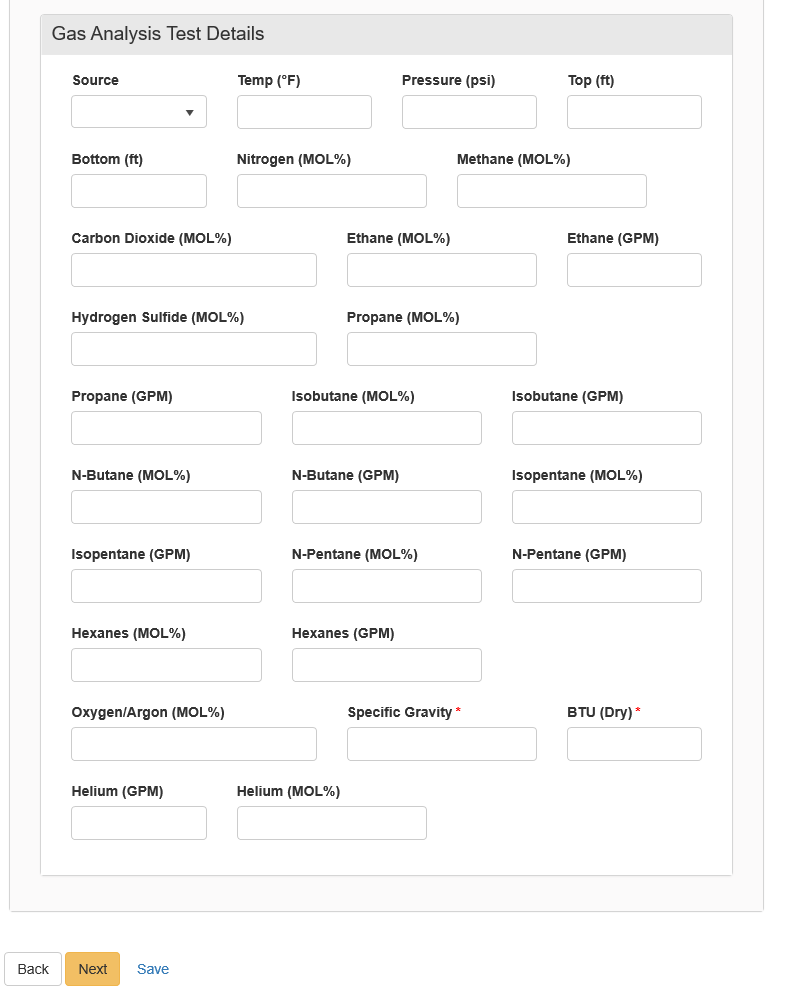 Gas Analysis TestGas Analysis TestFields and Functions:MethodDuration (hrs)Gas (mcf)Oil (bbl)Water (bbl)Gas Oil Radio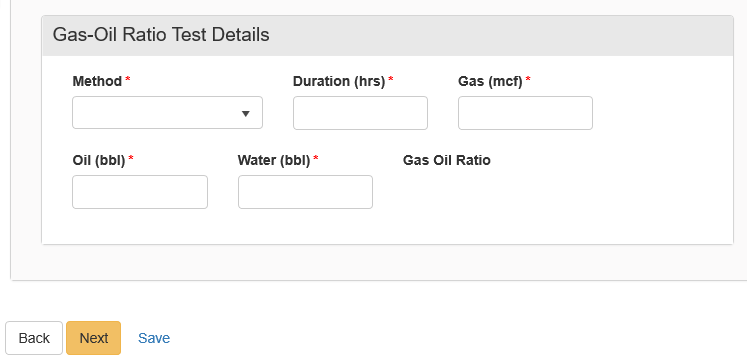 Gas-Oil Ratio TestOil Analysis TestFields and Functions:SourceTop (ft)Bottom (ft)Specific GravitySpecific Gravity Temp (Fahrenheit)API GravityAPI Gravity Temp (Fahrenheit)Salt (lbs)Asphaltene (%)Pour Point (Fahrenheit)Kinematic Viscosity (cP)Saybolt Viscosity (cP)Sulfur (%)BS&WParaffin (%)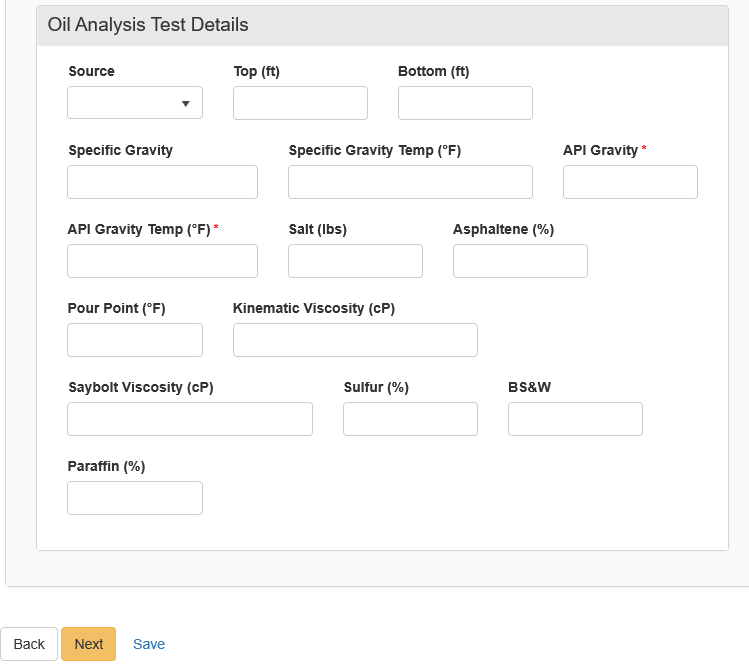 Oil Analysis TestProduction TestFields and Functions:Prod MethodPool 2 NameDuration (hrs)Choke (in/64)Oil (bbls)Water (bbls)Gas (MCF)Oil GravityGas Oil RatioFlowing Tubing (psi)Flowing Casing (psi)Bottom Hole Pressure (psi)Chlorides (ppm)Hydrogen Sulfide Concentration (ppm)Bottom Hole Temp (Fahrenheit)24-Hour Oil (bbls)24-Hour Water (bbls)24-Hour Gas (MCF)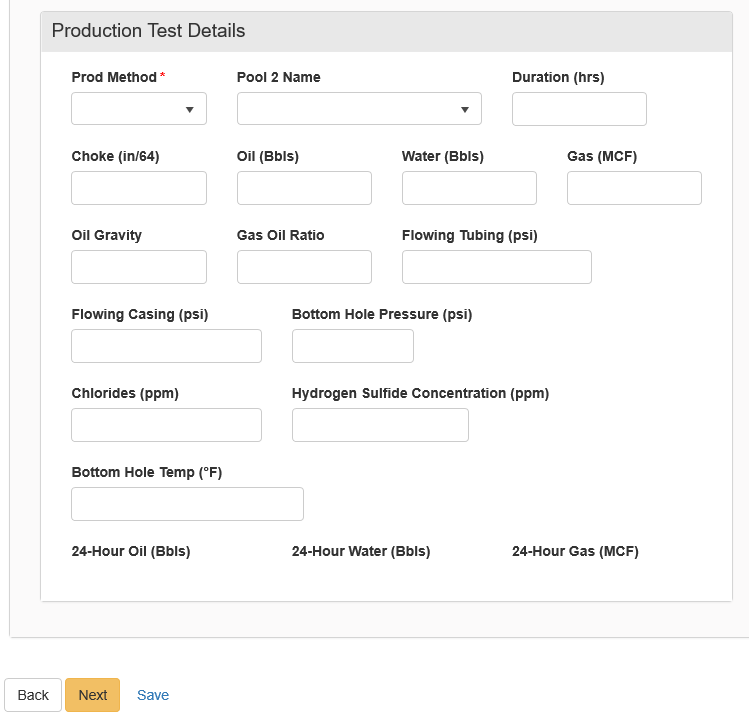 Production TestWater Analysis TestFields and Functions:SourceTop (ft)Bottom (ft)Res,Ohm-MeterRes Temp (Fahrenheit)pHSpecific GravitySpecific Gravity Temp (Fahrenheit)Hydrogen SulfideTotal Dissolved Solids (mg/L)Sodium Chloride (mg/L)Calcium (mg/L)Magnesium (mg/L)Sodium (mg/L)Iron (mg/L)Chromium (mg/L)Barium (mg/L)Potassium (mg/L)Chlorides (mg/L)Carbonate (mg/L)Bicarbonate (mg/L)Sulfate (mg/L)Nitrate (mg/L)Lithium (mg/L)Hydroxide (mg/L)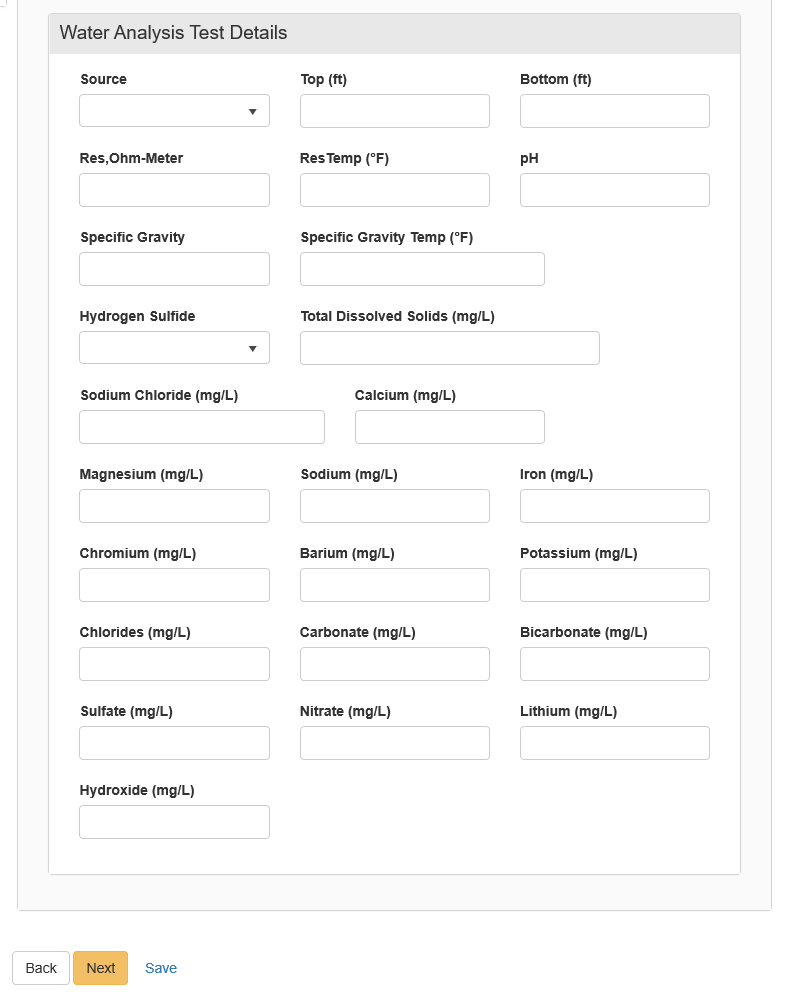 Water Analysis TestStep 5: Document UploadUsed to upload documents applicable to the work being done, documents to support a test, etc.At the top of the grid, click the “Actions” button and select “Add New”. Follow the instructions on the input form.Attaching a New Document:At the top of the grid, click the “Actions” button and select “Add New”. Click the circle by the “Upload New Document” statement for new attachments.Choose to either have the attachments marked “Internal Only” or “Request Confidentiality” or both by clicking the box next to either statement.Type:  From the pull-down menu, you may choose from an assortment of document typesPhotoSupporting DocumentTest ResultsRelevant Date:  Input the date of the submittal of the application.Description:  Input any additional description for the attachment.Filename (Attaches the document):  First, click the “Browse” in order to navigate to the desired attachment.Next, click the desired attachment inside the pop-up window.Then, click the “Open” button.Wait for the attachment to download.Lastly, click the “Upload” button in the “Document Upload” pop-up window.Once all attachments have been uploaded, click “Save” at the bottom of the page.Attaching a document Existing in NorthSTARClick the circle by the “Associate Existing NorthSTAR Document” in order to utilize attachments that have been stored in NorthSTAR.Document ID:  From the pull-down menu, choose the appropriate attachment to upload.10089 - Bond Information Form Snapshot ((Same for all forms – APD, org, etc -ER))10226 - Affidavit of Mailing - Land Owner Notification ((Same for all forms -ER))(Or does the Doc ID populate with all existing doc, hence these 2 will always show?)Click “Upload”.Once all attachments have been uploaded, click “Save” at the bottom of the page.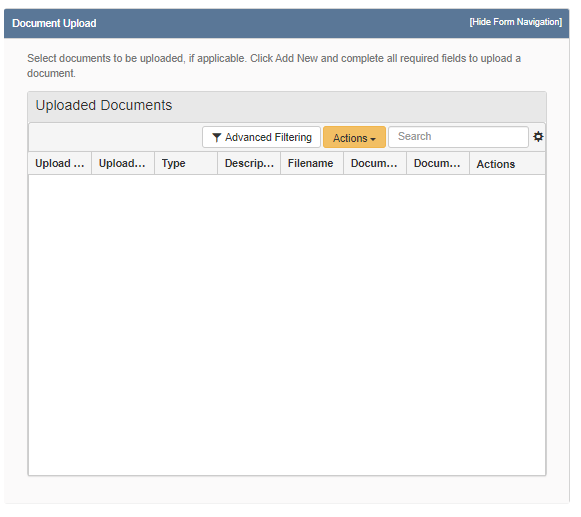 The Document Upload sectionStep 6: Form SubmitTest form submittal to the Oil and Gas Division.Click the checkbox next to the statement “I hereby certify all statements made in this form are, to the best of my knowledge, true, correct, and complete.” Click “Preview Submission Summary” to review the form, and then click “Submit”. 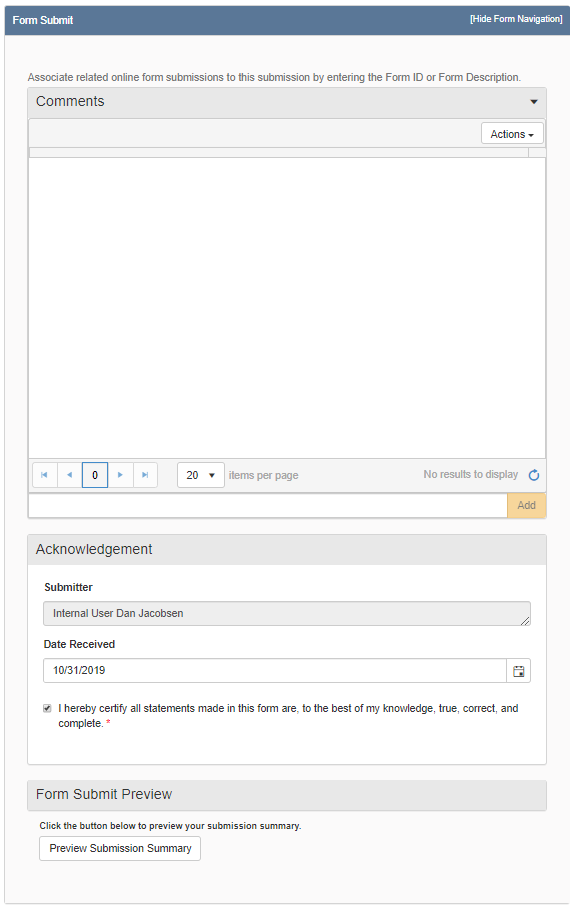 The Form Submit SectionStep 7: ConfirmationOnce submitted you will be taken to the “Confirmation” page which will indicate the for was successfully submitted or will indicate an error if there was a problem with the submission.Your form will be assigned a number that will be shown in BOLD text.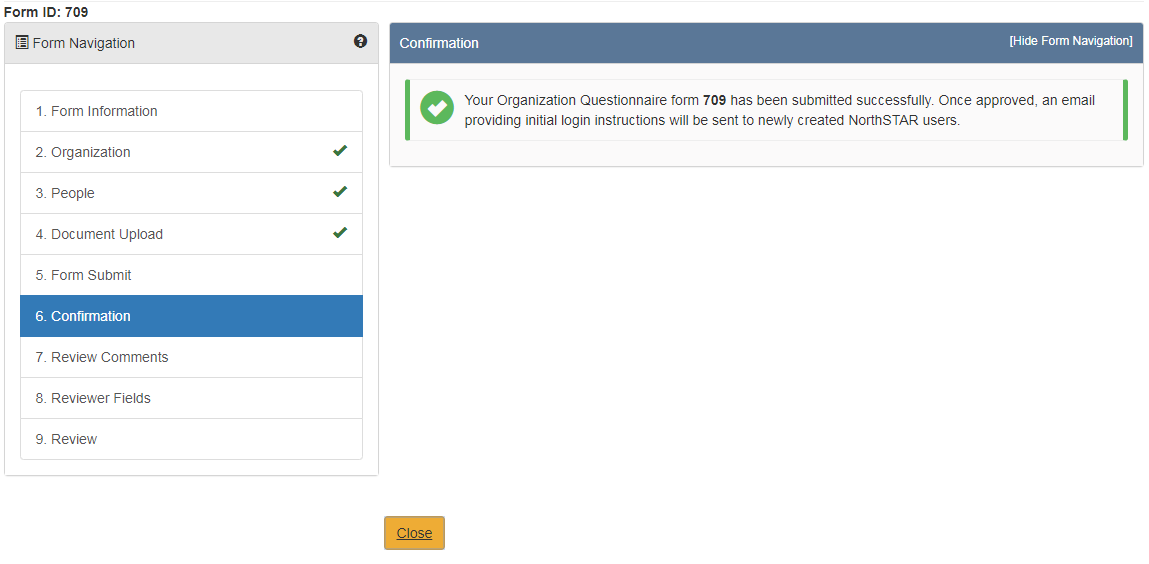 Step 8: Review CommentsThis information is to be completed by internal Oil & Gas Division Staff.Step 8: ReviewThis information is to be completed by internal Oil & Gas Division Staff.PageNorthSTAR Basic Functionality3Tour of Home Screen NavigationSearchHomeExplore DataFormsMapsAlertsOnline FormsForms in ProgressForms SubmittedMy OrganizationUser ProfileRequired InformationGreyed Out Fields/Dropdown Not FunctioningError MessagesCompleted SectionsInformation Tool TipPicker GridsAdvanced FilteringGear IconGrid ActionRow ActionAccordion Screen FunctionColumn SortUpload Test Results Global Fields and Functions8Step 1Form Information8Step 2Operator Information Form10Step 3Test Subject Selection11Step 4Test Details12Step 5Document Upload23Step 6Form Submit24Step 7Confirmation25Step 8Review Comments25Step 9Review25